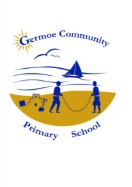 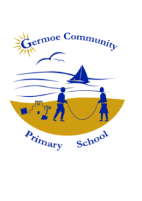                                   Germoe Community Primary School   Newsletter for Week Commencing 26th June2017OTHER INFORMATION/ADVANCE NOTICESCLUB CHANGES – Please take note of the change for Bookworm and Film Clubs!FROGS NEWS We are putting out a final plea for any parent helpers for the summer fair on Saturday 8th July.  We really need as many hands on deck as possible if FROGS are going to continue to run these events.  We just need people to man some stalls for a couple of hours :) We are also still after any of the following items that we would be able to borrow from people for the fair; gazebos, wind breaks, deck chairs, paddling pools, beach/garden games or anything to do with the seaside please! We want to make this the best summer fair yet and this could be a fantastic event for showing off our school to the local community and how proud we are of our school. SUMMERFAIR – If you are interested in have a stall at the Summer Fair or know of anybody else that might be interested  please contact a member of FROGS or Mrs Care. The cost of the stall will be £5-00 to go towards FROGS funds, you keep your own profits.MAZEY DAY: 24TH JUNE - As you are aware our theme this year is ‘All about sea’. Our school’s theme is ‘The Herring Gull’.   The children, staff and resident artist have been working very hard creating a fantastic Herring gull structure as well as food items to hold.  We are in the 1pm parade and would love to see you there at 12.30pm along Morrab Road, signposted for Germoe School, hopefully along with the sunshine! Can children be dressed in neon/florescent beach wear, shorts t - shirts, hats and sunglasses. We look forward to another fantastic Mazey day!OFFICE – Next week Mrs Care will be going on School camp but we are very lucky to have Claudia covering her in the office each morning.CLASS 3 – Those children who are not going on school camp next week will be with Miss Nicholls and Mrs Winter for the week.  Please can they come in in old clothes on Monday as they will be having an art daySUN PROTECTION - As the weather is heating up please could you send in a named sun cream and sun hat for your child/ren also all children must bring a water bottle to school each day.STAFFROOM – If you need to go to the kitchen at any point please use the outside door directly to the kitchen as the staffroom needs to be kept secure due to safeguarding reasons and information/data protection.  Thank you. ABSENCE – Please contact the office, either verbally or in writing, if you need to take your child/ren out of class during the day, eg for a medical appointment. You will also need to sign them out and if they come back to school, sign them in at the office.BREAKFAST CLUB – Breakfast Club is running every morning from 8.00am.  If you need it any earlier please contact Mrs Care in the office.  Now that the weather is getting warmer we may also be able to go outside and play before school starts.  Children who are Pupil Premium (FSM/In Care/Service children) are entitled to a concession (usually £1-50 per session).  Please see Mrs Care in the office for more detailsPARENT/GOVERNOR VACANCY - We still have a vacancy on our Governing Body for a Parent Governor.  If you are interested in this great opportunity to help support our schools to deliver the best opportunities we can for our children, please speak to Claudia or contact Russ at monhemr@googlemail.com or call into the school office for more information.SCHOOL CAMP MEETING -  All children going on School camp on Monday must be at the quayside in Penzance at 8.00amSCHOOL PRODUCTION – This year we are extremely excited to be taking our school production to the famous stage at the Minack Theatre. Ticket information and prices to follow next week.We have a double hutch suitable for small rodents, some minor repair needed.  No run, which will be needed, or a secure garden - available for a small donation*STARS OF THE WEEK*PORTHCURNO CLASS – Lily-May for always being eager to learnKYNANCE CLASS –  Toby for his fantastic poetry and creativity with different language featuresGODREVY CLASS –  Amaya for being incredibly polite and positiveDiary Date        		June			Saturday 24th			Mazey DayMonday 26th-Friday 30th 	School Camp on Isles of ScillyJuly 			Wednesday 5th 		Transition DayFriday 7th 			Hubub trip – Class 2Saturday 8th 			School Summer FairFriday 14th 			Summer Production at Minack Theatre								 (more details to follow)			Monday 17th 			Sports Day			Friday 21st			Art Exhibition			Saturday 22nd			Art Auction at Porthmeor Studios			Monday 24th			Yr6 Leavers AssemblydaTEBREAKFAST CLUB WILL BE ON EVERY MORNING Mon             Outdoor Art Club  /  Gym ClubTues     Bookworm  ClubWed Sports ClubThurs         Recorders Club  /  Gardening ClubFri Film Club